Catatan :   Capaian Pembelajaran Lulusan PRODI (CPL-PRODI) adalah kemampuan yang dimiliki oleh setiap lulusan PRODI yang merupakan internalisasi dari sikap, penguasaan pengetahuan dan ketrampilan sesuai dengan jenjang prodinya yang diperoleh melalui proses pembelajaran.CPL yang dibebankan pada mata kuliah adalah beberapa capaian pembelajaran lulusan program studi (CPL-PRODI) yang digunakan untuk pembentukan/pengembangan sebuah mata kuliah yang terdiri dari aspek sikap, ketrampilan umum, ketrampilan khusus dan pengetahuan.CP Mata kuliah (CPMK) adalah kemampuan yang dijabarkan secara spesifik dari CPL yang dibebankan pada mata kuliah, dan bersifat spesifik terhadap bahan kajian atau materi pembelajaran mata kuliah tersebut.Sub-CP Mata kuliah (Sub-CPMK) adalah kemampuan yang dijabarkan secara spesifik dari CPMK yang dapat diukur atau diamati dan merupakan kemampuan akhir yang direncanakan pada tiap tahap pembelajaran, dan bersifat spesifik terhadap materi pembelajaran mata kuliah tersebut.Kriteria Penilaian adalah patokan yang digunakan sebagai ukuran atau tolok ukur ketercapaian pembelajaran dalam penilaian berdasarkan indikator-indikator yang telah ditetapkan. Kreteria penilaian merupakan pedoman bagi penilai agar penilaian konsisten dan tidak bias. Kreteria dapat berupa kuantitatif ataupun kualitatif.Indikator penilaian kemampuan dalam proses maupun hasil belajar mahasiswa adalah pernyataan spesifik dan terukur yang mengidentifikasi kemampuan atau kinerja hasil belajar mahasiswa yang disertai bukti-bukti.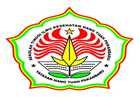 STIKes HANG TUAH PEKANBARUPRODI SARJANA KESEHATAN MASYARAKATSTIKes HANG TUAH PEKANBARUPRODI SARJANA KESEHATAN MASYARAKATSTIKes HANG TUAH PEKANBARUPRODI SARJANA KESEHATAN MASYARAKATSTIKes HANG TUAH PEKANBARUPRODI SARJANA KESEHATAN MASYARAKATSTIKes HANG TUAH PEKANBARUPRODI SARJANA KESEHATAN MASYARAKATSTIKes HANG TUAH PEKANBARUPRODI SARJANA KESEHATAN MASYARAKATSTIKes HANG TUAH PEKANBARUPRODI SARJANA KESEHATAN MASYARAKATSTIKes HANG TUAH PEKANBARUPRODI SARJANA KESEHATAN MASYARAKATSTIKes HANG TUAH PEKANBARUPRODI SARJANA KESEHATAN MASYARAKATRENCANA PEMBELAJARAN SEMESTERRENCANA PEMBELAJARAN SEMESTERRENCANA PEMBELAJARAN SEMESTERRENCANA PEMBELAJARAN SEMESTERRENCANA PEMBELAJARAN SEMESTERRENCANA PEMBELAJARAN SEMESTERRENCANA PEMBELAJARAN SEMESTERRENCANA PEMBELAJARAN SEMESTERRENCANA PEMBELAJARAN SEMESTERRENCANA PEMBELAJARAN SEMESTERRENCANA PEMBELAJARAN SEMESTERRENCANA PEMBELAJARAN SEMESTERRENCANA PEMBELAJARAN SEMESTERRENCANA PEMBELAJARAN SEMESTERMATA KULIAH (MK)MATA KULIAH (MK)MATA KULIAH (MK)MATA KULIAH (MK)KODEKODERumpun MKRumpun MKRumpun MKRumpun MKBOBOT (sks)/SEMESTERBOBOT (sks)/SEMESTERBOBOT (sks)/SEMESTERBOBOT (sks)/SEMESTERVAKSIN DAN IMUNISASIVAKSIN DAN IMUNISASIVAKSIN DAN IMUNISASIVAKSIN DAN IMUNISASIPP 6139PP 6139EPIDEMIOLOGIEPIDEMIOLOGIEPIDEMIOLOGIEPIDEMIOLOGI2266OTORISASIOTORISASIOTORISASIOTORISASIDosen Pengembang RPSDosen Pengembang RPSDosen Pengembang RPSSekretaris ProdiSekretaris ProdiSekretaris ProdiKetua ProdiKetua ProdiKetua ProdiKetua ProdiOTORISASIOTORISASIOTORISASIOTORISASIMiratu Megasari,M.KesJuli Selvi Yanti,M.KesMiratu Megasari,M.KesJuli Selvi Yanti,M.KesMiratu Megasari,M.KesJuli Selvi Yanti,M.KesChristin Gloria, P. SKM, M.KesChristin Gloria, P. SKM, M.KesChristin Gloria, P. SKM, M.KesDr. Reno Renaldi, SKM, M.KesDr. Reno Renaldi, SKM, M.KesDr. Reno Renaldi, SKM, M.KesDr. Reno Renaldi, SKM, M.KesCapaian Pembelajaran (CP)Capaian Pembelajaran (CP)SIKAPMenjunjung tinggi nilai kemanusiaan dalam menjalankan tugas berdasarkan agama moral dan etika.Berkontribusi dalam peningkatan mutu kehidupan bermasyarakat, berbangsa, bernegara, dan kemajuan peradaban berdasarkan Pancasila.Berperan sebagai warganegara yang bangga dan cinta tanah air, memiliki nasionalisme serta tanggung jawab pada negara dan bangsa.Menghargai keanekaragaman budaya, pandangan, agama, dan kepercayaan, serta pendapat atau temuan orisinal yang lain.Bekerjasama dan memiliki kepekaan sosial serta kepeduliaan terhadap masyarakat dan lingkungan.Menunjukkan sikap bertanggungjawab atas pekerjaan dibidang keahliannya secara mandiri.PENGETAHUANMemahami konsep dan teori untuk melakukan kajian dan analisisMemahami konsep dan teori untuk mengembangkan kebijakan dan perencanaan program kesehatanMemahami konsep dan teori untuk melakukan komunikasiMemahami konsep dan teori untuk memahami budaya lokalMemahami konsep dan teori untuk melakukan pemberdayaan masyarakatMemahami konsep dan teori untuk dasar-dasar ilmu kesehatan masyarakatMemahami konsep dan teori untuk merencanakan dan mengelola sumber dana.KETERAMPILAN UMUMMampu menerapkan pemikiran logis, kritis, sistematis, dan motivatif dalam konteks  pengembangan atau implementasi ilmu  pengetahuan dan teknologi yang  memperhatikan dan menerapkan nilai  humaniora yang sesuai dengan bidang  keahliannya.Mampu menunjukkan kinerja mandiri, bermutu  dan terukur.Mampu mengkaji implikasi pengembangan atau implementasi ilmu pengetahuan teknologi  yang memperhatikan dan menerapkan nilai  humaniora sesuai dengan keahliannya  berdasarkan kaidah, tata cara dan etika ilmiah dalam rangka menghasilkan solusi, gagasan,  desain atau kritik seni.Mampu mengambil keputusan secara tepat   dalam konteks penyelesaian masalah di bidang  keahliannya, berdasarkan hasil analisis  informasi dan data.Mampu melakukan proses evaluasi diri  terhadap kelompok kerja yang berada  dibawah tanggungjawabnya, dan mampu  mengelola pembelajaran secara mandiri.KETERAMPILAN KHUSUSMampu menguasai dan mengimplementasikan teori dan konsep epidemiologi dalam memecahkan masalah kesehatan masyarakatMampu melakukan manajemen dan analisis data kesehatan masyarakat Mampu membuat perencanaan dalam program EpidemiologiMampu mengidentifikasi dan menganalisa resiko kesehatan masyarakatSIKAPMenjunjung tinggi nilai kemanusiaan dalam menjalankan tugas berdasarkan agama moral dan etika.Berkontribusi dalam peningkatan mutu kehidupan bermasyarakat, berbangsa, bernegara, dan kemajuan peradaban berdasarkan Pancasila.Berperan sebagai warganegara yang bangga dan cinta tanah air, memiliki nasionalisme serta tanggung jawab pada negara dan bangsa.Menghargai keanekaragaman budaya, pandangan, agama, dan kepercayaan, serta pendapat atau temuan orisinal yang lain.Bekerjasama dan memiliki kepekaan sosial serta kepeduliaan terhadap masyarakat dan lingkungan.Menunjukkan sikap bertanggungjawab atas pekerjaan dibidang keahliannya secara mandiri.PENGETAHUANMemahami konsep dan teori untuk melakukan kajian dan analisisMemahami konsep dan teori untuk mengembangkan kebijakan dan perencanaan program kesehatanMemahami konsep dan teori untuk melakukan komunikasiMemahami konsep dan teori untuk memahami budaya lokalMemahami konsep dan teori untuk melakukan pemberdayaan masyarakatMemahami konsep dan teori untuk dasar-dasar ilmu kesehatan masyarakatMemahami konsep dan teori untuk merencanakan dan mengelola sumber dana.KETERAMPILAN UMUMMampu menerapkan pemikiran logis, kritis, sistematis, dan motivatif dalam konteks  pengembangan atau implementasi ilmu  pengetahuan dan teknologi yang  memperhatikan dan menerapkan nilai  humaniora yang sesuai dengan bidang  keahliannya.Mampu menunjukkan kinerja mandiri, bermutu  dan terukur.Mampu mengkaji implikasi pengembangan atau implementasi ilmu pengetahuan teknologi  yang memperhatikan dan menerapkan nilai  humaniora sesuai dengan keahliannya  berdasarkan kaidah, tata cara dan etika ilmiah dalam rangka menghasilkan solusi, gagasan,  desain atau kritik seni.Mampu mengambil keputusan secara tepat   dalam konteks penyelesaian masalah di bidang  keahliannya, berdasarkan hasil analisis  informasi dan data.Mampu melakukan proses evaluasi diri  terhadap kelompok kerja yang berada  dibawah tanggungjawabnya, dan mampu  mengelola pembelajaran secara mandiri.KETERAMPILAN KHUSUSMampu menguasai dan mengimplementasikan teori dan konsep epidemiologi dalam memecahkan masalah kesehatan masyarakatMampu melakukan manajemen dan analisis data kesehatan masyarakat Mampu membuat perencanaan dalam program EpidemiologiMampu mengidentifikasi dan menganalisa resiko kesehatan masyarakatSIKAPMenjunjung tinggi nilai kemanusiaan dalam menjalankan tugas berdasarkan agama moral dan etika.Berkontribusi dalam peningkatan mutu kehidupan bermasyarakat, berbangsa, bernegara, dan kemajuan peradaban berdasarkan Pancasila.Berperan sebagai warganegara yang bangga dan cinta tanah air, memiliki nasionalisme serta tanggung jawab pada negara dan bangsa.Menghargai keanekaragaman budaya, pandangan, agama, dan kepercayaan, serta pendapat atau temuan orisinal yang lain.Bekerjasama dan memiliki kepekaan sosial serta kepeduliaan terhadap masyarakat dan lingkungan.Menunjukkan sikap bertanggungjawab atas pekerjaan dibidang keahliannya secara mandiri.PENGETAHUANMemahami konsep dan teori untuk melakukan kajian dan analisisMemahami konsep dan teori untuk mengembangkan kebijakan dan perencanaan program kesehatanMemahami konsep dan teori untuk melakukan komunikasiMemahami konsep dan teori untuk memahami budaya lokalMemahami konsep dan teori untuk melakukan pemberdayaan masyarakatMemahami konsep dan teori untuk dasar-dasar ilmu kesehatan masyarakatMemahami konsep dan teori untuk merencanakan dan mengelola sumber dana.KETERAMPILAN UMUMMampu menerapkan pemikiran logis, kritis, sistematis, dan motivatif dalam konteks  pengembangan atau implementasi ilmu  pengetahuan dan teknologi yang  memperhatikan dan menerapkan nilai  humaniora yang sesuai dengan bidang  keahliannya.Mampu menunjukkan kinerja mandiri, bermutu  dan terukur.Mampu mengkaji implikasi pengembangan atau implementasi ilmu pengetahuan teknologi  yang memperhatikan dan menerapkan nilai  humaniora sesuai dengan keahliannya  berdasarkan kaidah, tata cara dan etika ilmiah dalam rangka menghasilkan solusi, gagasan,  desain atau kritik seni.Mampu mengambil keputusan secara tepat   dalam konteks penyelesaian masalah di bidang  keahliannya, berdasarkan hasil analisis  informasi dan data.Mampu melakukan proses evaluasi diri  terhadap kelompok kerja yang berada  dibawah tanggungjawabnya, dan mampu  mengelola pembelajaran secara mandiri.KETERAMPILAN KHUSUSMampu menguasai dan mengimplementasikan teori dan konsep epidemiologi dalam memecahkan masalah kesehatan masyarakatMampu melakukan manajemen dan analisis data kesehatan masyarakat Mampu membuat perencanaan dalam program EpidemiologiMampu mengidentifikasi dan menganalisa resiko kesehatan masyarakatSIKAPMenjunjung tinggi nilai kemanusiaan dalam menjalankan tugas berdasarkan agama moral dan etika.Berkontribusi dalam peningkatan mutu kehidupan bermasyarakat, berbangsa, bernegara, dan kemajuan peradaban berdasarkan Pancasila.Berperan sebagai warganegara yang bangga dan cinta tanah air, memiliki nasionalisme serta tanggung jawab pada negara dan bangsa.Menghargai keanekaragaman budaya, pandangan, agama, dan kepercayaan, serta pendapat atau temuan orisinal yang lain.Bekerjasama dan memiliki kepekaan sosial serta kepeduliaan terhadap masyarakat dan lingkungan.Menunjukkan sikap bertanggungjawab atas pekerjaan dibidang keahliannya secara mandiri.PENGETAHUANMemahami konsep dan teori untuk melakukan kajian dan analisisMemahami konsep dan teori untuk mengembangkan kebijakan dan perencanaan program kesehatanMemahami konsep dan teori untuk melakukan komunikasiMemahami konsep dan teori untuk memahami budaya lokalMemahami konsep dan teori untuk melakukan pemberdayaan masyarakatMemahami konsep dan teori untuk dasar-dasar ilmu kesehatan masyarakatMemahami konsep dan teori untuk merencanakan dan mengelola sumber dana.KETERAMPILAN UMUMMampu menerapkan pemikiran logis, kritis, sistematis, dan motivatif dalam konteks  pengembangan atau implementasi ilmu  pengetahuan dan teknologi yang  memperhatikan dan menerapkan nilai  humaniora yang sesuai dengan bidang  keahliannya.Mampu menunjukkan kinerja mandiri, bermutu  dan terukur.Mampu mengkaji implikasi pengembangan atau implementasi ilmu pengetahuan teknologi  yang memperhatikan dan menerapkan nilai  humaniora sesuai dengan keahliannya  berdasarkan kaidah, tata cara dan etika ilmiah dalam rangka menghasilkan solusi, gagasan,  desain atau kritik seni.Mampu mengambil keputusan secara tepat   dalam konteks penyelesaian masalah di bidang  keahliannya, berdasarkan hasil analisis  informasi dan data.Mampu melakukan proses evaluasi diri  terhadap kelompok kerja yang berada  dibawah tanggungjawabnya, dan mampu  mengelola pembelajaran secara mandiri.KETERAMPILAN KHUSUSMampu menguasai dan mengimplementasikan teori dan konsep epidemiologi dalam memecahkan masalah kesehatan masyarakatMampu melakukan manajemen dan analisis data kesehatan masyarakat Mampu membuat perencanaan dalam program EpidemiologiMampu mengidentifikasi dan menganalisa resiko kesehatan masyarakatSIKAPMenjunjung tinggi nilai kemanusiaan dalam menjalankan tugas berdasarkan agama moral dan etika.Berkontribusi dalam peningkatan mutu kehidupan bermasyarakat, berbangsa, bernegara, dan kemajuan peradaban berdasarkan Pancasila.Berperan sebagai warganegara yang bangga dan cinta tanah air, memiliki nasionalisme serta tanggung jawab pada negara dan bangsa.Menghargai keanekaragaman budaya, pandangan, agama, dan kepercayaan, serta pendapat atau temuan orisinal yang lain.Bekerjasama dan memiliki kepekaan sosial serta kepeduliaan terhadap masyarakat dan lingkungan.Menunjukkan sikap bertanggungjawab atas pekerjaan dibidang keahliannya secara mandiri.PENGETAHUANMemahami konsep dan teori untuk melakukan kajian dan analisisMemahami konsep dan teori untuk mengembangkan kebijakan dan perencanaan program kesehatanMemahami konsep dan teori untuk melakukan komunikasiMemahami konsep dan teori untuk memahami budaya lokalMemahami konsep dan teori untuk melakukan pemberdayaan masyarakatMemahami konsep dan teori untuk dasar-dasar ilmu kesehatan masyarakatMemahami konsep dan teori untuk merencanakan dan mengelola sumber dana.KETERAMPILAN UMUMMampu menerapkan pemikiran logis, kritis, sistematis, dan motivatif dalam konteks  pengembangan atau implementasi ilmu  pengetahuan dan teknologi yang  memperhatikan dan menerapkan nilai  humaniora yang sesuai dengan bidang  keahliannya.Mampu menunjukkan kinerja mandiri, bermutu  dan terukur.Mampu mengkaji implikasi pengembangan atau implementasi ilmu pengetahuan teknologi  yang memperhatikan dan menerapkan nilai  humaniora sesuai dengan keahliannya  berdasarkan kaidah, tata cara dan etika ilmiah dalam rangka menghasilkan solusi, gagasan,  desain atau kritik seni.Mampu mengambil keputusan secara tepat   dalam konteks penyelesaian masalah di bidang  keahliannya, berdasarkan hasil analisis  informasi dan data.Mampu melakukan proses evaluasi diri  terhadap kelompok kerja yang berada  dibawah tanggungjawabnya, dan mampu  mengelola pembelajaran secara mandiri.KETERAMPILAN KHUSUSMampu menguasai dan mengimplementasikan teori dan konsep epidemiologi dalam memecahkan masalah kesehatan masyarakatMampu melakukan manajemen dan analisis data kesehatan masyarakat Mampu membuat perencanaan dalam program EpidemiologiMampu mengidentifikasi dan menganalisa resiko kesehatan masyarakatSIKAPMenjunjung tinggi nilai kemanusiaan dalam menjalankan tugas berdasarkan agama moral dan etika.Berkontribusi dalam peningkatan mutu kehidupan bermasyarakat, berbangsa, bernegara, dan kemajuan peradaban berdasarkan Pancasila.Berperan sebagai warganegara yang bangga dan cinta tanah air, memiliki nasionalisme serta tanggung jawab pada negara dan bangsa.Menghargai keanekaragaman budaya, pandangan, agama, dan kepercayaan, serta pendapat atau temuan orisinal yang lain.Bekerjasama dan memiliki kepekaan sosial serta kepeduliaan terhadap masyarakat dan lingkungan.Menunjukkan sikap bertanggungjawab atas pekerjaan dibidang keahliannya secara mandiri.PENGETAHUANMemahami konsep dan teori untuk melakukan kajian dan analisisMemahami konsep dan teori untuk mengembangkan kebijakan dan perencanaan program kesehatanMemahami konsep dan teori untuk melakukan komunikasiMemahami konsep dan teori untuk memahami budaya lokalMemahami konsep dan teori untuk melakukan pemberdayaan masyarakatMemahami konsep dan teori untuk dasar-dasar ilmu kesehatan masyarakatMemahami konsep dan teori untuk merencanakan dan mengelola sumber dana.KETERAMPILAN UMUMMampu menerapkan pemikiran logis, kritis, sistematis, dan motivatif dalam konteks  pengembangan atau implementasi ilmu  pengetahuan dan teknologi yang  memperhatikan dan menerapkan nilai  humaniora yang sesuai dengan bidang  keahliannya.Mampu menunjukkan kinerja mandiri, bermutu  dan terukur.Mampu mengkaji implikasi pengembangan atau implementasi ilmu pengetahuan teknologi  yang memperhatikan dan menerapkan nilai  humaniora sesuai dengan keahliannya  berdasarkan kaidah, tata cara dan etika ilmiah dalam rangka menghasilkan solusi, gagasan,  desain atau kritik seni.Mampu mengambil keputusan secara tepat   dalam konteks penyelesaian masalah di bidang  keahliannya, berdasarkan hasil analisis  informasi dan data.Mampu melakukan proses evaluasi diri  terhadap kelompok kerja yang berada  dibawah tanggungjawabnya, dan mampu  mengelola pembelajaran secara mandiri.KETERAMPILAN KHUSUSMampu menguasai dan mengimplementasikan teori dan konsep epidemiologi dalam memecahkan masalah kesehatan masyarakatMampu melakukan manajemen dan analisis data kesehatan masyarakat Mampu membuat perencanaan dalam program EpidemiologiMampu mengidentifikasi dan menganalisa resiko kesehatan masyarakatSIKAPMenjunjung tinggi nilai kemanusiaan dalam menjalankan tugas berdasarkan agama moral dan etika.Berkontribusi dalam peningkatan mutu kehidupan bermasyarakat, berbangsa, bernegara, dan kemajuan peradaban berdasarkan Pancasila.Berperan sebagai warganegara yang bangga dan cinta tanah air, memiliki nasionalisme serta tanggung jawab pada negara dan bangsa.Menghargai keanekaragaman budaya, pandangan, agama, dan kepercayaan, serta pendapat atau temuan orisinal yang lain.Bekerjasama dan memiliki kepekaan sosial serta kepeduliaan terhadap masyarakat dan lingkungan.Menunjukkan sikap bertanggungjawab atas pekerjaan dibidang keahliannya secara mandiri.PENGETAHUANMemahami konsep dan teori untuk melakukan kajian dan analisisMemahami konsep dan teori untuk mengembangkan kebijakan dan perencanaan program kesehatanMemahami konsep dan teori untuk melakukan komunikasiMemahami konsep dan teori untuk memahami budaya lokalMemahami konsep dan teori untuk melakukan pemberdayaan masyarakatMemahami konsep dan teori untuk dasar-dasar ilmu kesehatan masyarakatMemahami konsep dan teori untuk merencanakan dan mengelola sumber dana.KETERAMPILAN UMUMMampu menerapkan pemikiran logis, kritis, sistematis, dan motivatif dalam konteks  pengembangan atau implementasi ilmu  pengetahuan dan teknologi yang  memperhatikan dan menerapkan nilai  humaniora yang sesuai dengan bidang  keahliannya.Mampu menunjukkan kinerja mandiri, bermutu  dan terukur.Mampu mengkaji implikasi pengembangan atau implementasi ilmu pengetahuan teknologi  yang memperhatikan dan menerapkan nilai  humaniora sesuai dengan keahliannya  berdasarkan kaidah, tata cara dan etika ilmiah dalam rangka menghasilkan solusi, gagasan,  desain atau kritik seni.Mampu mengambil keputusan secara tepat   dalam konteks penyelesaian masalah di bidang  keahliannya, berdasarkan hasil analisis  informasi dan data.Mampu melakukan proses evaluasi diri  terhadap kelompok kerja yang berada  dibawah tanggungjawabnya, dan mampu  mengelola pembelajaran secara mandiri.KETERAMPILAN KHUSUSMampu menguasai dan mengimplementasikan teori dan konsep epidemiologi dalam memecahkan masalah kesehatan masyarakatMampu melakukan manajemen dan analisis data kesehatan masyarakat Mampu membuat perencanaan dalam program EpidemiologiMampu mengidentifikasi dan menganalisa resiko kesehatan masyarakatSIKAPMenjunjung tinggi nilai kemanusiaan dalam menjalankan tugas berdasarkan agama moral dan etika.Berkontribusi dalam peningkatan mutu kehidupan bermasyarakat, berbangsa, bernegara, dan kemajuan peradaban berdasarkan Pancasila.Berperan sebagai warganegara yang bangga dan cinta tanah air, memiliki nasionalisme serta tanggung jawab pada negara dan bangsa.Menghargai keanekaragaman budaya, pandangan, agama, dan kepercayaan, serta pendapat atau temuan orisinal yang lain.Bekerjasama dan memiliki kepekaan sosial serta kepeduliaan terhadap masyarakat dan lingkungan.Menunjukkan sikap bertanggungjawab atas pekerjaan dibidang keahliannya secara mandiri.PENGETAHUANMemahami konsep dan teori untuk melakukan kajian dan analisisMemahami konsep dan teori untuk mengembangkan kebijakan dan perencanaan program kesehatanMemahami konsep dan teori untuk melakukan komunikasiMemahami konsep dan teori untuk memahami budaya lokalMemahami konsep dan teori untuk melakukan pemberdayaan masyarakatMemahami konsep dan teori untuk dasar-dasar ilmu kesehatan masyarakatMemahami konsep dan teori untuk merencanakan dan mengelola sumber dana.KETERAMPILAN UMUMMampu menerapkan pemikiran logis, kritis, sistematis, dan motivatif dalam konteks  pengembangan atau implementasi ilmu  pengetahuan dan teknologi yang  memperhatikan dan menerapkan nilai  humaniora yang sesuai dengan bidang  keahliannya.Mampu menunjukkan kinerja mandiri, bermutu  dan terukur.Mampu mengkaji implikasi pengembangan atau implementasi ilmu pengetahuan teknologi  yang memperhatikan dan menerapkan nilai  humaniora sesuai dengan keahliannya  berdasarkan kaidah, tata cara dan etika ilmiah dalam rangka menghasilkan solusi, gagasan,  desain atau kritik seni.Mampu mengambil keputusan secara tepat   dalam konteks penyelesaian masalah di bidang  keahliannya, berdasarkan hasil analisis  informasi dan data.Mampu melakukan proses evaluasi diri  terhadap kelompok kerja yang berada  dibawah tanggungjawabnya, dan mampu  mengelola pembelajaran secara mandiri.KETERAMPILAN KHUSUSMampu menguasai dan mengimplementasikan teori dan konsep epidemiologi dalam memecahkan masalah kesehatan masyarakatMampu melakukan manajemen dan analisis data kesehatan masyarakat Mampu membuat perencanaan dalam program EpidemiologiMampu mengidentifikasi dan menganalisa resiko kesehatan masyarakatSIKAPMenjunjung tinggi nilai kemanusiaan dalam menjalankan tugas berdasarkan agama moral dan etika.Berkontribusi dalam peningkatan mutu kehidupan bermasyarakat, berbangsa, bernegara, dan kemajuan peradaban berdasarkan Pancasila.Berperan sebagai warganegara yang bangga dan cinta tanah air, memiliki nasionalisme serta tanggung jawab pada negara dan bangsa.Menghargai keanekaragaman budaya, pandangan, agama, dan kepercayaan, serta pendapat atau temuan orisinal yang lain.Bekerjasama dan memiliki kepekaan sosial serta kepeduliaan terhadap masyarakat dan lingkungan.Menunjukkan sikap bertanggungjawab atas pekerjaan dibidang keahliannya secara mandiri.PENGETAHUANMemahami konsep dan teori untuk melakukan kajian dan analisisMemahami konsep dan teori untuk mengembangkan kebijakan dan perencanaan program kesehatanMemahami konsep dan teori untuk melakukan komunikasiMemahami konsep dan teori untuk memahami budaya lokalMemahami konsep dan teori untuk melakukan pemberdayaan masyarakatMemahami konsep dan teori untuk dasar-dasar ilmu kesehatan masyarakatMemahami konsep dan teori untuk merencanakan dan mengelola sumber dana.KETERAMPILAN UMUMMampu menerapkan pemikiran logis, kritis, sistematis, dan motivatif dalam konteks  pengembangan atau implementasi ilmu  pengetahuan dan teknologi yang  memperhatikan dan menerapkan nilai  humaniora yang sesuai dengan bidang  keahliannya.Mampu menunjukkan kinerja mandiri, bermutu  dan terukur.Mampu mengkaji implikasi pengembangan atau implementasi ilmu pengetahuan teknologi  yang memperhatikan dan menerapkan nilai  humaniora sesuai dengan keahliannya  berdasarkan kaidah, tata cara dan etika ilmiah dalam rangka menghasilkan solusi, gagasan,  desain atau kritik seni.Mampu mengambil keputusan secara tepat   dalam konteks penyelesaian masalah di bidang  keahliannya, berdasarkan hasil analisis  informasi dan data.Mampu melakukan proses evaluasi diri  terhadap kelompok kerja yang berada  dibawah tanggungjawabnya, dan mampu  mengelola pembelajaran secara mandiri.KETERAMPILAN KHUSUSMampu menguasai dan mengimplementasikan teori dan konsep epidemiologi dalam memecahkan masalah kesehatan masyarakatMampu melakukan manajemen dan analisis data kesehatan masyarakat Mampu membuat perencanaan dalam program EpidemiologiMampu mengidentifikasi dan menganalisa resiko kesehatan masyarakatSIKAPMenjunjung tinggi nilai kemanusiaan dalam menjalankan tugas berdasarkan agama moral dan etika.Berkontribusi dalam peningkatan mutu kehidupan bermasyarakat, berbangsa, bernegara, dan kemajuan peradaban berdasarkan Pancasila.Berperan sebagai warganegara yang bangga dan cinta tanah air, memiliki nasionalisme serta tanggung jawab pada negara dan bangsa.Menghargai keanekaragaman budaya, pandangan, agama, dan kepercayaan, serta pendapat atau temuan orisinal yang lain.Bekerjasama dan memiliki kepekaan sosial serta kepeduliaan terhadap masyarakat dan lingkungan.Menunjukkan sikap bertanggungjawab atas pekerjaan dibidang keahliannya secara mandiri.PENGETAHUANMemahami konsep dan teori untuk melakukan kajian dan analisisMemahami konsep dan teori untuk mengembangkan kebijakan dan perencanaan program kesehatanMemahami konsep dan teori untuk melakukan komunikasiMemahami konsep dan teori untuk memahami budaya lokalMemahami konsep dan teori untuk melakukan pemberdayaan masyarakatMemahami konsep dan teori untuk dasar-dasar ilmu kesehatan masyarakatMemahami konsep dan teori untuk merencanakan dan mengelola sumber dana.KETERAMPILAN UMUMMampu menerapkan pemikiran logis, kritis, sistematis, dan motivatif dalam konteks  pengembangan atau implementasi ilmu  pengetahuan dan teknologi yang  memperhatikan dan menerapkan nilai  humaniora yang sesuai dengan bidang  keahliannya.Mampu menunjukkan kinerja mandiri, bermutu  dan terukur.Mampu mengkaji implikasi pengembangan atau implementasi ilmu pengetahuan teknologi  yang memperhatikan dan menerapkan nilai  humaniora sesuai dengan keahliannya  berdasarkan kaidah, tata cara dan etika ilmiah dalam rangka menghasilkan solusi, gagasan,  desain atau kritik seni.Mampu mengambil keputusan secara tepat   dalam konteks penyelesaian masalah di bidang  keahliannya, berdasarkan hasil analisis  informasi dan data.Mampu melakukan proses evaluasi diri  terhadap kelompok kerja yang berada  dibawah tanggungjawabnya, dan mampu  mengelola pembelajaran secara mandiri.KETERAMPILAN KHUSUSMampu menguasai dan mengimplementasikan teori dan konsep epidemiologi dalam memecahkan masalah kesehatan masyarakatMampu melakukan manajemen dan analisis data kesehatan masyarakat Mampu membuat perencanaan dalam program EpidemiologiMampu mengidentifikasi dan menganalisa resiko kesehatan masyarakatSIKAPMenjunjung tinggi nilai kemanusiaan dalam menjalankan tugas berdasarkan agama moral dan etika.Berkontribusi dalam peningkatan mutu kehidupan bermasyarakat, berbangsa, bernegara, dan kemajuan peradaban berdasarkan Pancasila.Berperan sebagai warganegara yang bangga dan cinta tanah air, memiliki nasionalisme serta tanggung jawab pada negara dan bangsa.Menghargai keanekaragaman budaya, pandangan, agama, dan kepercayaan, serta pendapat atau temuan orisinal yang lain.Bekerjasama dan memiliki kepekaan sosial serta kepeduliaan terhadap masyarakat dan lingkungan.Menunjukkan sikap bertanggungjawab atas pekerjaan dibidang keahliannya secara mandiri.PENGETAHUANMemahami konsep dan teori untuk melakukan kajian dan analisisMemahami konsep dan teori untuk mengembangkan kebijakan dan perencanaan program kesehatanMemahami konsep dan teori untuk melakukan komunikasiMemahami konsep dan teori untuk memahami budaya lokalMemahami konsep dan teori untuk melakukan pemberdayaan masyarakatMemahami konsep dan teori untuk dasar-dasar ilmu kesehatan masyarakatMemahami konsep dan teori untuk merencanakan dan mengelola sumber dana.KETERAMPILAN UMUMMampu menerapkan pemikiran logis, kritis, sistematis, dan motivatif dalam konteks  pengembangan atau implementasi ilmu  pengetahuan dan teknologi yang  memperhatikan dan menerapkan nilai  humaniora yang sesuai dengan bidang  keahliannya.Mampu menunjukkan kinerja mandiri, bermutu  dan terukur.Mampu mengkaji implikasi pengembangan atau implementasi ilmu pengetahuan teknologi  yang memperhatikan dan menerapkan nilai  humaniora sesuai dengan keahliannya  berdasarkan kaidah, tata cara dan etika ilmiah dalam rangka menghasilkan solusi, gagasan,  desain atau kritik seni.Mampu mengambil keputusan secara tepat   dalam konteks penyelesaian masalah di bidang  keahliannya, berdasarkan hasil analisis  informasi dan data.Mampu melakukan proses evaluasi diri  terhadap kelompok kerja yang berada  dibawah tanggungjawabnya, dan mampu  mengelola pembelajaran secara mandiri.KETERAMPILAN KHUSUSMampu menguasai dan mengimplementasikan teori dan konsep epidemiologi dalam memecahkan masalah kesehatan masyarakatMampu melakukan manajemen dan analisis data kesehatan masyarakat Mampu membuat perencanaan dalam program EpidemiologiMampu mengidentifikasi dan menganalisa resiko kesehatan masyarakatSIKAPMenjunjung tinggi nilai kemanusiaan dalam menjalankan tugas berdasarkan agama moral dan etika.Berkontribusi dalam peningkatan mutu kehidupan bermasyarakat, berbangsa, bernegara, dan kemajuan peradaban berdasarkan Pancasila.Berperan sebagai warganegara yang bangga dan cinta tanah air, memiliki nasionalisme serta tanggung jawab pada negara dan bangsa.Menghargai keanekaragaman budaya, pandangan, agama, dan kepercayaan, serta pendapat atau temuan orisinal yang lain.Bekerjasama dan memiliki kepekaan sosial serta kepeduliaan terhadap masyarakat dan lingkungan.Menunjukkan sikap bertanggungjawab atas pekerjaan dibidang keahliannya secara mandiri.PENGETAHUANMemahami konsep dan teori untuk melakukan kajian dan analisisMemahami konsep dan teori untuk mengembangkan kebijakan dan perencanaan program kesehatanMemahami konsep dan teori untuk melakukan komunikasiMemahami konsep dan teori untuk memahami budaya lokalMemahami konsep dan teori untuk melakukan pemberdayaan masyarakatMemahami konsep dan teori untuk dasar-dasar ilmu kesehatan masyarakatMemahami konsep dan teori untuk merencanakan dan mengelola sumber dana.KETERAMPILAN UMUMMampu menerapkan pemikiran logis, kritis, sistematis, dan motivatif dalam konteks  pengembangan atau implementasi ilmu  pengetahuan dan teknologi yang  memperhatikan dan menerapkan nilai  humaniora yang sesuai dengan bidang  keahliannya.Mampu menunjukkan kinerja mandiri, bermutu  dan terukur.Mampu mengkaji implikasi pengembangan atau implementasi ilmu pengetahuan teknologi  yang memperhatikan dan menerapkan nilai  humaniora sesuai dengan keahliannya  berdasarkan kaidah, tata cara dan etika ilmiah dalam rangka menghasilkan solusi, gagasan,  desain atau kritik seni.Mampu mengambil keputusan secara tepat   dalam konteks penyelesaian masalah di bidang  keahliannya, berdasarkan hasil analisis  informasi dan data.Mampu melakukan proses evaluasi diri  terhadap kelompok kerja yang berada  dibawah tanggungjawabnya, dan mampu  mengelola pembelajaran secara mandiri.KETERAMPILAN KHUSUSMampu menguasai dan mengimplementasikan teori dan konsep epidemiologi dalam memecahkan masalah kesehatan masyarakatMampu melakukan manajemen dan analisis data kesehatan masyarakat Mampu membuat perencanaan dalam program EpidemiologiMampu mengidentifikasi dan menganalisa resiko kesehatan masyarakatCPMKCPMKMahasiswa mampu memahmi dan menjelaskan tentang gambaran pengertian vaksin dan imunisasi, tujuan, kebijakan, strategi program vaksin dan imunisasiMahasiswa mampu memahmi dan menjelaskan tentang pengelolaan program imunisasi dan BIAS serta pencapaian program imunisasi.Mahasiswa mampu memahmi dan menjelaskan tentang kebijakan, strategi, tugas, tanggung jawab, dan hubungan kerjaMahasiswa mampu memahmi dan menjelaskan tentang kebijakan, strategi, tugas, tanggung jawab, dan hubungan kerja petugas vaksin dan imunisasiMahasiswa mampu memahmi dan menjelaskan tentang kebijakan, strategi, tugas, tanggung jawab, dan hubungan kerja petugas vaksin dan imunisasiMahasiswa mampu memahmi dan menjelaskan tentang pengelolaan Program ImunisasiMahasiswa mampu memahmi dan menjelaskan tentang bulan Imunisasi anak sekolahMahasiswa mampu memahmi dan menjelaskan tentang regulasi imunisasiMahasiswa mampu memahmi dan menjelaskan tentang pencapaian Program ImunisasiMahasiswa mampu memahmi dan menjelaskan tentang gambaran pengertian vaksin dan imunisasi, tujuan, kebijakan, strategi program vaksin dan imunisasiMahasiswa mampu memahmi dan menjelaskan tentang pengelolaan program imunisasi dan BIAS serta pencapaian program imunisasi.Mahasiswa mampu memahmi dan menjelaskan tentang kebijakan, strategi, tugas, tanggung jawab, dan hubungan kerjaMahasiswa mampu memahmi dan menjelaskan tentang kebijakan, strategi, tugas, tanggung jawab, dan hubungan kerja petugas vaksin dan imunisasiMahasiswa mampu memahmi dan menjelaskan tentang kebijakan, strategi, tugas, tanggung jawab, dan hubungan kerja petugas vaksin dan imunisasiMahasiswa mampu memahmi dan menjelaskan tentang pengelolaan Program ImunisasiMahasiswa mampu memahmi dan menjelaskan tentang bulan Imunisasi anak sekolahMahasiswa mampu memahmi dan menjelaskan tentang regulasi imunisasiMahasiswa mampu memahmi dan menjelaskan tentang pencapaian Program ImunisasiMahasiswa mampu memahmi dan menjelaskan tentang gambaran pengertian vaksin dan imunisasi, tujuan, kebijakan, strategi program vaksin dan imunisasiMahasiswa mampu memahmi dan menjelaskan tentang pengelolaan program imunisasi dan BIAS serta pencapaian program imunisasi.Mahasiswa mampu memahmi dan menjelaskan tentang kebijakan, strategi, tugas, tanggung jawab, dan hubungan kerjaMahasiswa mampu memahmi dan menjelaskan tentang kebijakan, strategi, tugas, tanggung jawab, dan hubungan kerja petugas vaksin dan imunisasiMahasiswa mampu memahmi dan menjelaskan tentang kebijakan, strategi, tugas, tanggung jawab, dan hubungan kerja petugas vaksin dan imunisasiMahasiswa mampu memahmi dan menjelaskan tentang pengelolaan Program ImunisasiMahasiswa mampu memahmi dan menjelaskan tentang bulan Imunisasi anak sekolahMahasiswa mampu memahmi dan menjelaskan tentang regulasi imunisasiMahasiswa mampu memahmi dan menjelaskan tentang pencapaian Program ImunisasiMahasiswa mampu memahmi dan menjelaskan tentang gambaran pengertian vaksin dan imunisasi, tujuan, kebijakan, strategi program vaksin dan imunisasiMahasiswa mampu memahmi dan menjelaskan tentang pengelolaan program imunisasi dan BIAS serta pencapaian program imunisasi.Mahasiswa mampu memahmi dan menjelaskan tentang kebijakan, strategi, tugas, tanggung jawab, dan hubungan kerjaMahasiswa mampu memahmi dan menjelaskan tentang kebijakan, strategi, tugas, tanggung jawab, dan hubungan kerja petugas vaksin dan imunisasiMahasiswa mampu memahmi dan menjelaskan tentang kebijakan, strategi, tugas, tanggung jawab, dan hubungan kerja petugas vaksin dan imunisasiMahasiswa mampu memahmi dan menjelaskan tentang pengelolaan Program ImunisasiMahasiswa mampu memahmi dan menjelaskan tentang bulan Imunisasi anak sekolahMahasiswa mampu memahmi dan menjelaskan tentang regulasi imunisasiMahasiswa mampu memahmi dan menjelaskan tentang pencapaian Program ImunisasiMahasiswa mampu memahmi dan menjelaskan tentang gambaran pengertian vaksin dan imunisasi, tujuan, kebijakan, strategi program vaksin dan imunisasiMahasiswa mampu memahmi dan menjelaskan tentang pengelolaan program imunisasi dan BIAS serta pencapaian program imunisasi.Mahasiswa mampu memahmi dan menjelaskan tentang kebijakan, strategi, tugas, tanggung jawab, dan hubungan kerjaMahasiswa mampu memahmi dan menjelaskan tentang kebijakan, strategi, tugas, tanggung jawab, dan hubungan kerja petugas vaksin dan imunisasiMahasiswa mampu memahmi dan menjelaskan tentang kebijakan, strategi, tugas, tanggung jawab, dan hubungan kerja petugas vaksin dan imunisasiMahasiswa mampu memahmi dan menjelaskan tentang pengelolaan Program ImunisasiMahasiswa mampu memahmi dan menjelaskan tentang bulan Imunisasi anak sekolahMahasiswa mampu memahmi dan menjelaskan tentang regulasi imunisasiMahasiswa mampu memahmi dan menjelaskan tentang pencapaian Program ImunisasiMahasiswa mampu memahmi dan menjelaskan tentang gambaran pengertian vaksin dan imunisasi, tujuan, kebijakan, strategi program vaksin dan imunisasiMahasiswa mampu memahmi dan menjelaskan tentang pengelolaan program imunisasi dan BIAS serta pencapaian program imunisasi.Mahasiswa mampu memahmi dan menjelaskan tentang kebijakan, strategi, tugas, tanggung jawab, dan hubungan kerjaMahasiswa mampu memahmi dan menjelaskan tentang kebijakan, strategi, tugas, tanggung jawab, dan hubungan kerja petugas vaksin dan imunisasiMahasiswa mampu memahmi dan menjelaskan tentang kebijakan, strategi, tugas, tanggung jawab, dan hubungan kerja petugas vaksin dan imunisasiMahasiswa mampu memahmi dan menjelaskan tentang pengelolaan Program ImunisasiMahasiswa mampu memahmi dan menjelaskan tentang bulan Imunisasi anak sekolahMahasiswa mampu memahmi dan menjelaskan tentang regulasi imunisasiMahasiswa mampu memahmi dan menjelaskan tentang pencapaian Program ImunisasiMahasiswa mampu memahmi dan menjelaskan tentang gambaran pengertian vaksin dan imunisasi, tujuan, kebijakan, strategi program vaksin dan imunisasiMahasiswa mampu memahmi dan menjelaskan tentang pengelolaan program imunisasi dan BIAS serta pencapaian program imunisasi.Mahasiswa mampu memahmi dan menjelaskan tentang kebijakan, strategi, tugas, tanggung jawab, dan hubungan kerjaMahasiswa mampu memahmi dan menjelaskan tentang kebijakan, strategi, tugas, tanggung jawab, dan hubungan kerja petugas vaksin dan imunisasiMahasiswa mampu memahmi dan menjelaskan tentang kebijakan, strategi, tugas, tanggung jawab, dan hubungan kerja petugas vaksin dan imunisasiMahasiswa mampu memahmi dan menjelaskan tentang pengelolaan Program ImunisasiMahasiswa mampu memahmi dan menjelaskan tentang bulan Imunisasi anak sekolahMahasiswa mampu memahmi dan menjelaskan tentang regulasi imunisasiMahasiswa mampu memahmi dan menjelaskan tentang pencapaian Program ImunisasiMahasiswa mampu memahmi dan menjelaskan tentang gambaran pengertian vaksin dan imunisasi, tujuan, kebijakan, strategi program vaksin dan imunisasiMahasiswa mampu memahmi dan menjelaskan tentang pengelolaan program imunisasi dan BIAS serta pencapaian program imunisasi.Mahasiswa mampu memahmi dan menjelaskan tentang kebijakan, strategi, tugas, tanggung jawab, dan hubungan kerjaMahasiswa mampu memahmi dan menjelaskan tentang kebijakan, strategi, tugas, tanggung jawab, dan hubungan kerja petugas vaksin dan imunisasiMahasiswa mampu memahmi dan menjelaskan tentang kebijakan, strategi, tugas, tanggung jawab, dan hubungan kerja petugas vaksin dan imunisasiMahasiswa mampu memahmi dan menjelaskan tentang pengelolaan Program ImunisasiMahasiswa mampu memahmi dan menjelaskan tentang bulan Imunisasi anak sekolahMahasiswa mampu memahmi dan menjelaskan tentang regulasi imunisasiMahasiswa mampu memahmi dan menjelaskan tentang pencapaian Program ImunisasiMahasiswa mampu memahmi dan menjelaskan tentang gambaran pengertian vaksin dan imunisasi, tujuan, kebijakan, strategi program vaksin dan imunisasiMahasiswa mampu memahmi dan menjelaskan tentang pengelolaan program imunisasi dan BIAS serta pencapaian program imunisasi.Mahasiswa mampu memahmi dan menjelaskan tentang kebijakan, strategi, tugas, tanggung jawab, dan hubungan kerjaMahasiswa mampu memahmi dan menjelaskan tentang kebijakan, strategi, tugas, tanggung jawab, dan hubungan kerja petugas vaksin dan imunisasiMahasiswa mampu memahmi dan menjelaskan tentang kebijakan, strategi, tugas, tanggung jawab, dan hubungan kerja petugas vaksin dan imunisasiMahasiswa mampu memahmi dan menjelaskan tentang pengelolaan Program ImunisasiMahasiswa mampu memahmi dan menjelaskan tentang bulan Imunisasi anak sekolahMahasiswa mampu memahmi dan menjelaskan tentang regulasi imunisasiMahasiswa mampu memahmi dan menjelaskan tentang pencapaian Program ImunisasiMahasiswa mampu memahmi dan menjelaskan tentang gambaran pengertian vaksin dan imunisasi, tujuan, kebijakan, strategi program vaksin dan imunisasiMahasiswa mampu memahmi dan menjelaskan tentang pengelolaan program imunisasi dan BIAS serta pencapaian program imunisasi.Mahasiswa mampu memahmi dan menjelaskan tentang kebijakan, strategi, tugas, tanggung jawab, dan hubungan kerjaMahasiswa mampu memahmi dan menjelaskan tentang kebijakan, strategi, tugas, tanggung jawab, dan hubungan kerja petugas vaksin dan imunisasiMahasiswa mampu memahmi dan menjelaskan tentang kebijakan, strategi, tugas, tanggung jawab, dan hubungan kerja petugas vaksin dan imunisasiMahasiswa mampu memahmi dan menjelaskan tentang pengelolaan Program ImunisasiMahasiswa mampu memahmi dan menjelaskan tentang bulan Imunisasi anak sekolahMahasiswa mampu memahmi dan menjelaskan tentang regulasi imunisasiMahasiswa mampu memahmi dan menjelaskan tentang pencapaian Program ImunisasiMahasiswa mampu memahmi dan menjelaskan tentang gambaran pengertian vaksin dan imunisasi, tujuan, kebijakan, strategi program vaksin dan imunisasiMahasiswa mampu memahmi dan menjelaskan tentang pengelolaan program imunisasi dan BIAS serta pencapaian program imunisasi.Mahasiswa mampu memahmi dan menjelaskan tentang kebijakan, strategi, tugas, tanggung jawab, dan hubungan kerjaMahasiswa mampu memahmi dan menjelaskan tentang kebijakan, strategi, tugas, tanggung jawab, dan hubungan kerja petugas vaksin dan imunisasiMahasiswa mampu memahmi dan menjelaskan tentang kebijakan, strategi, tugas, tanggung jawab, dan hubungan kerja petugas vaksin dan imunisasiMahasiswa mampu memahmi dan menjelaskan tentang pengelolaan Program ImunisasiMahasiswa mampu memahmi dan menjelaskan tentang bulan Imunisasi anak sekolahMahasiswa mampu memahmi dan menjelaskan tentang regulasi imunisasiMahasiswa mampu memahmi dan menjelaskan tentang pencapaian Program ImunisasiMahasiswa mampu memahmi dan menjelaskan tentang gambaran pengertian vaksin dan imunisasi, tujuan, kebijakan, strategi program vaksin dan imunisasiMahasiswa mampu memahmi dan menjelaskan tentang pengelolaan program imunisasi dan BIAS serta pencapaian program imunisasi.Mahasiswa mampu memahmi dan menjelaskan tentang kebijakan, strategi, tugas, tanggung jawab, dan hubungan kerjaMahasiswa mampu memahmi dan menjelaskan tentang kebijakan, strategi, tugas, tanggung jawab, dan hubungan kerja petugas vaksin dan imunisasiMahasiswa mampu memahmi dan menjelaskan tentang kebijakan, strategi, tugas, tanggung jawab, dan hubungan kerja petugas vaksin dan imunisasiMahasiswa mampu memahmi dan menjelaskan tentang pengelolaan Program ImunisasiMahasiswa mampu memahmi dan menjelaskan tentang bulan Imunisasi anak sekolahMahasiswa mampu memahmi dan menjelaskan tentang regulasi imunisasiMahasiswa mampu memahmi dan menjelaskan tentang pencapaian Program ImunisasiDeskripsi Mata Kuliah Deskripsi Mata Kuliah Dalam matakuliah ini akan dibahas tentang dasar imunologi vaksin, aplikasi dan program imunisasi dasar. Macam-macam jenis vaksin, kegunaan an efek sampingnya serta penyakit-penyakit yang dapat dicegah dengan imuniasai (PD3I). Disamping itu juga dibahas tentang vaksinasi secara nasional dan regulasinya.Dalam matakuliah ini akan dibahas tentang dasar imunologi vaksin, aplikasi dan program imunisasi dasar. Macam-macam jenis vaksin, kegunaan an efek sampingnya serta penyakit-penyakit yang dapat dicegah dengan imuniasai (PD3I). Disamping itu juga dibahas tentang vaksinasi secara nasional dan regulasinya.Dalam matakuliah ini akan dibahas tentang dasar imunologi vaksin, aplikasi dan program imunisasi dasar. Macam-macam jenis vaksin, kegunaan an efek sampingnya serta penyakit-penyakit yang dapat dicegah dengan imuniasai (PD3I). Disamping itu juga dibahas tentang vaksinasi secara nasional dan regulasinya.Dalam matakuliah ini akan dibahas tentang dasar imunologi vaksin, aplikasi dan program imunisasi dasar. Macam-macam jenis vaksin, kegunaan an efek sampingnya serta penyakit-penyakit yang dapat dicegah dengan imuniasai (PD3I). Disamping itu juga dibahas tentang vaksinasi secara nasional dan regulasinya.Dalam matakuliah ini akan dibahas tentang dasar imunologi vaksin, aplikasi dan program imunisasi dasar. Macam-macam jenis vaksin, kegunaan an efek sampingnya serta penyakit-penyakit yang dapat dicegah dengan imuniasai (PD3I). Disamping itu juga dibahas tentang vaksinasi secara nasional dan regulasinya.Dalam matakuliah ini akan dibahas tentang dasar imunologi vaksin, aplikasi dan program imunisasi dasar. Macam-macam jenis vaksin, kegunaan an efek sampingnya serta penyakit-penyakit yang dapat dicegah dengan imuniasai (PD3I). Disamping itu juga dibahas tentang vaksinasi secara nasional dan regulasinya.Dalam matakuliah ini akan dibahas tentang dasar imunologi vaksin, aplikasi dan program imunisasi dasar. Macam-macam jenis vaksin, kegunaan an efek sampingnya serta penyakit-penyakit yang dapat dicegah dengan imuniasai (PD3I). Disamping itu juga dibahas tentang vaksinasi secara nasional dan regulasinya.Dalam matakuliah ini akan dibahas tentang dasar imunologi vaksin, aplikasi dan program imunisasi dasar. Macam-macam jenis vaksin, kegunaan an efek sampingnya serta penyakit-penyakit yang dapat dicegah dengan imuniasai (PD3I). Disamping itu juga dibahas tentang vaksinasi secara nasional dan regulasinya.Dalam matakuliah ini akan dibahas tentang dasar imunologi vaksin, aplikasi dan program imunisasi dasar. Macam-macam jenis vaksin, kegunaan an efek sampingnya serta penyakit-penyakit yang dapat dicegah dengan imuniasai (PD3I). Disamping itu juga dibahas tentang vaksinasi secara nasional dan regulasinya.Dalam matakuliah ini akan dibahas tentang dasar imunologi vaksin, aplikasi dan program imunisasi dasar. Macam-macam jenis vaksin, kegunaan an efek sampingnya serta penyakit-penyakit yang dapat dicegah dengan imuniasai (PD3I). Disamping itu juga dibahas tentang vaksinasi secara nasional dan regulasinya.Dalam matakuliah ini akan dibahas tentang dasar imunologi vaksin, aplikasi dan program imunisasi dasar. Macam-macam jenis vaksin, kegunaan an efek sampingnya serta penyakit-penyakit yang dapat dicegah dengan imuniasai (PD3I). Disamping itu juga dibahas tentang vaksinasi secara nasional dan regulasinya.Dalam matakuliah ini akan dibahas tentang dasar imunologi vaksin, aplikasi dan program imunisasi dasar. Macam-macam jenis vaksin, kegunaan an efek sampingnya serta penyakit-penyakit yang dapat dicegah dengan imuniasai (PD3I). Disamping itu juga dibahas tentang vaksinasi secara nasional dan regulasinya.Bahan Kajian / Pokok BahasanBahan Kajian / Pokok Bahasangambaran pengertian vaksin dan imunisasi, tujuan, kebijakan, strategi program vaksin dan imunisasipengelolaan program imunisasi dan BIAS serta pencapaian program imunisasi.Kebijakan, strategi, tugas, tanggung jawab, dan hubungan kerjaKebijakan, strategi, tugas, tanggung jawab, dan hubungan kerja petugas vaksin dan imunisasiKebijakan, strategi, tugas, tanggung jawab, dan hubungan kerja petugas vaksin dan imunisasiPengelolaan Program ImunisasiBulan Imunisasi anak sekolahRegulasi imunisasiPencapaian Program Imunisasigambaran pengertian vaksin dan imunisasi, tujuan, kebijakan, strategi program vaksin dan imunisasipengelolaan program imunisasi dan BIAS serta pencapaian program imunisasi.Kebijakan, strategi, tugas, tanggung jawab, dan hubungan kerjaKebijakan, strategi, tugas, tanggung jawab, dan hubungan kerja petugas vaksin dan imunisasiKebijakan, strategi, tugas, tanggung jawab, dan hubungan kerja petugas vaksin dan imunisasiPengelolaan Program ImunisasiBulan Imunisasi anak sekolahRegulasi imunisasiPencapaian Program Imunisasigambaran pengertian vaksin dan imunisasi, tujuan, kebijakan, strategi program vaksin dan imunisasipengelolaan program imunisasi dan BIAS serta pencapaian program imunisasi.Kebijakan, strategi, tugas, tanggung jawab, dan hubungan kerjaKebijakan, strategi, tugas, tanggung jawab, dan hubungan kerja petugas vaksin dan imunisasiKebijakan, strategi, tugas, tanggung jawab, dan hubungan kerja petugas vaksin dan imunisasiPengelolaan Program ImunisasiBulan Imunisasi anak sekolahRegulasi imunisasiPencapaian Program Imunisasigambaran pengertian vaksin dan imunisasi, tujuan, kebijakan, strategi program vaksin dan imunisasipengelolaan program imunisasi dan BIAS serta pencapaian program imunisasi.Kebijakan, strategi, tugas, tanggung jawab, dan hubungan kerjaKebijakan, strategi, tugas, tanggung jawab, dan hubungan kerja petugas vaksin dan imunisasiKebijakan, strategi, tugas, tanggung jawab, dan hubungan kerja petugas vaksin dan imunisasiPengelolaan Program ImunisasiBulan Imunisasi anak sekolahRegulasi imunisasiPencapaian Program Imunisasigambaran pengertian vaksin dan imunisasi, tujuan, kebijakan, strategi program vaksin dan imunisasipengelolaan program imunisasi dan BIAS serta pencapaian program imunisasi.Kebijakan, strategi, tugas, tanggung jawab, dan hubungan kerjaKebijakan, strategi, tugas, tanggung jawab, dan hubungan kerja petugas vaksin dan imunisasiKebijakan, strategi, tugas, tanggung jawab, dan hubungan kerja petugas vaksin dan imunisasiPengelolaan Program ImunisasiBulan Imunisasi anak sekolahRegulasi imunisasiPencapaian Program Imunisasigambaran pengertian vaksin dan imunisasi, tujuan, kebijakan, strategi program vaksin dan imunisasipengelolaan program imunisasi dan BIAS serta pencapaian program imunisasi.Kebijakan, strategi, tugas, tanggung jawab, dan hubungan kerjaKebijakan, strategi, tugas, tanggung jawab, dan hubungan kerja petugas vaksin dan imunisasiKebijakan, strategi, tugas, tanggung jawab, dan hubungan kerja petugas vaksin dan imunisasiPengelolaan Program ImunisasiBulan Imunisasi anak sekolahRegulasi imunisasiPencapaian Program Imunisasigambaran pengertian vaksin dan imunisasi, tujuan, kebijakan, strategi program vaksin dan imunisasipengelolaan program imunisasi dan BIAS serta pencapaian program imunisasi.Kebijakan, strategi, tugas, tanggung jawab, dan hubungan kerjaKebijakan, strategi, tugas, tanggung jawab, dan hubungan kerja petugas vaksin dan imunisasiKebijakan, strategi, tugas, tanggung jawab, dan hubungan kerja petugas vaksin dan imunisasiPengelolaan Program ImunisasiBulan Imunisasi anak sekolahRegulasi imunisasiPencapaian Program Imunisasigambaran pengertian vaksin dan imunisasi, tujuan, kebijakan, strategi program vaksin dan imunisasipengelolaan program imunisasi dan BIAS serta pencapaian program imunisasi.Kebijakan, strategi, tugas, tanggung jawab, dan hubungan kerjaKebijakan, strategi, tugas, tanggung jawab, dan hubungan kerja petugas vaksin dan imunisasiKebijakan, strategi, tugas, tanggung jawab, dan hubungan kerja petugas vaksin dan imunisasiPengelolaan Program ImunisasiBulan Imunisasi anak sekolahRegulasi imunisasiPencapaian Program Imunisasigambaran pengertian vaksin dan imunisasi, tujuan, kebijakan, strategi program vaksin dan imunisasipengelolaan program imunisasi dan BIAS serta pencapaian program imunisasi.Kebijakan, strategi, tugas, tanggung jawab, dan hubungan kerjaKebijakan, strategi, tugas, tanggung jawab, dan hubungan kerja petugas vaksin dan imunisasiKebijakan, strategi, tugas, tanggung jawab, dan hubungan kerja petugas vaksin dan imunisasiPengelolaan Program ImunisasiBulan Imunisasi anak sekolahRegulasi imunisasiPencapaian Program Imunisasigambaran pengertian vaksin dan imunisasi, tujuan, kebijakan, strategi program vaksin dan imunisasipengelolaan program imunisasi dan BIAS serta pencapaian program imunisasi.Kebijakan, strategi, tugas, tanggung jawab, dan hubungan kerjaKebijakan, strategi, tugas, tanggung jawab, dan hubungan kerja petugas vaksin dan imunisasiKebijakan, strategi, tugas, tanggung jawab, dan hubungan kerja petugas vaksin dan imunisasiPengelolaan Program ImunisasiBulan Imunisasi anak sekolahRegulasi imunisasiPencapaian Program Imunisasigambaran pengertian vaksin dan imunisasi, tujuan, kebijakan, strategi program vaksin dan imunisasipengelolaan program imunisasi dan BIAS serta pencapaian program imunisasi.Kebijakan, strategi, tugas, tanggung jawab, dan hubungan kerjaKebijakan, strategi, tugas, tanggung jawab, dan hubungan kerja petugas vaksin dan imunisasiKebijakan, strategi, tugas, tanggung jawab, dan hubungan kerja petugas vaksin dan imunisasiPengelolaan Program ImunisasiBulan Imunisasi anak sekolahRegulasi imunisasiPencapaian Program Imunisasigambaran pengertian vaksin dan imunisasi, tujuan, kebijakan, strategi program vaksin dan imunisasipengelolaan program imunisasi dan BIAS serta pencapaian program imunisasi.Kebijakan, strategi, tugas, tanggung jawab, dan hubungan kerjaKebijakan, strategi, tugas, tanggung jawab, dan hubungan kerja petugas vaksin dan imunisasiKebijakan, strategi, tugas, tanggung jawab, dan hubungan kerja petugas vaksin dan imunisasiPengelolaan Program ImunisasiBulan Imunisasi anak sekolahRegulasi imunisasiPencapaian Program ImunisasiPustakaPustakaMedia PembelajaranMedia PembelajaranInfocusInfocusInfocusInfocusInfocusInfocusInfocusInfocusInfocusInfocusInfocusInfocusDosen PengampuDosen PengampuMiratu Megasari, SST, M.Kes dan Juli Selvi Yanti,SST,M.KesMiratu Megasari, SST, M.Kes dan Juli Selvi Yanti,SST,M.KesMiratu Megasari, SST, M.Kes dan Juli Selvi Yanti,SST,M.KesMiratu Megasari, SST, M.Kes dan Juli Selvi Yanti,SST,M.KesMiratu Megasari, SST, M.Kes dan Juli Selvi Yanti,SST,M.KesMiratu Megasari, SST, M.Kes dan Juli Selvi Yanti,SST,M.KesMiratu Megasari, SST, M.Kes dan Juli Selvi Yanti,SST,M.KesMiratu Megasari, SST, M.Kes dan Juli Selvi Yanti,SST,M.KesMiratu Megasari, SST, M.Kes dan Juli Selvi Yanti,SST,M.KesMiratu Megasari, SST, M.Kes dan Juli Selvi Yanti,SST,M.KesMiratu Megasari, SST, M.Kes dan Juli Selvi Yanti,SST,M.KesMiratu Megasari, SST, M.Kes dan Juli Selvi Yanti,SST,M.KesMata kuliah syaratMata kuliah syaratMg Ke-Sub-CPMK(Kemampuan akhir tiap tahapan belajar)Sub-CPMK(Kemampuan akhir tiap tahapan belajar)Indikator PenilaianIndikator PenilaianKriteria & Bentuk PenilaianKriteria & Bentuk PenilaianKriteria & Bentuk PenilaianBentuk/Metode Pembelajaran & Penugasan Mahasiswa[ Estimasi Waktu]Materi PembelajaranMateri PembelajaranMateri PembelajaranMateri PembelajaranBobot Penilaian (%)(1)(2)(2)(3)(3)(4)(4)(4)(5)(6)(6)(6)(6)(7)1Mahasiswa dapat menjelaskan Rencana Pembelajaran Semester, kontrak perkuliahan dan konsep vaksin dan imunisasiMahasiswa dapat menjelaskan Rencana Pembelajaran Semester, kontrak perkuliahan dan konsep vaksin dan imunisasiSetelah mengikuti perkuliahan mahasiswa diharapkan mampu menjelaskan  Rencana Pembelajaran Semester, kontrak perkuliahan, konsep vaksin dan imunisasiSetelah mengikuti perkuliahan mahasiswa diharapkan mampu menjelaskan  Rencana Pembelajaran Semester, kontrak perkuliahan, konsep vaksin dan imunisasiPenguasaan RPSPenguasaan Kontrak PerkuliahanPenguasaan RPSPenguasaan Kontrak PerkuliahanPenguasaan RPSPenguasaan Kontrak PerkuliahanContextual Learning (CtL)DiskusiMedia : kelas, komputer, LCD, whiteboard.Waktu :(2 x 50 menit)RPSKontrak PerkuliahanKonsep vaksin dan imunisasiRPSKontrak PerkuliahanKonsep vaksin dan imunisasiRPSKontrak PerkuliahanKonsep vaksin dan imunisasiRPSKontrak PerkuliahanKonsep vaksin dan imunisasi4,6252Mahasiswa dapat menjelaskan gambaran pengertian vaksin dan imunisasi, tujuan, kebijakan, strategi program vaksin dan imunisasiMahasiswa dapat menjelaskan gambaran pengertian vaksin dan imunisasi, tujuan, kebijakan, strategi program vaksin dan imunisasiSetelah mengikuti perkuliahan mahasiswa diharapkan mampu menjelaskan  gambaran pengertian vaksin dan imunisasi, tujuan, kebijakan, strategi program vaksin dan imunisasiSetelah mengikuti perkuliahan mahasiswa diharapkan mampu menjelaskan  gambaran pengertian vaksin dan imunisasi, tujuan, kebijakan, strategi program vaksin dan imunisasiPenguasaan materiKemampuan berkomunikasiKeterlibatan/partisipasi mahasiswaKemampuan menghadapi pertanyaanKetepatan tanggapan dan nalar mahasiswa dalam diskusi dan pertanyaanKeselarasan hasil diskusi dengan teoriPenguasaan materiKemampuan berkomunikasiKeterlibatan/partisipasi mahasiswaKemampuan menghadapi pertanyaanKetepatan tanggapan dan nalar mahasiswa dalam diskusi dan pertanyaanKeselarasan hasil diskusi dengan teoriPenguasaan materiKemampuan berkomunikasiKeterlibatan/partisipasi mahasiswaKemampuan menghadapi pertanyaanKetepatan tanggapan dan nalar mahasiswa dalam diskusi dan pertanyaanKeselarasan hasil diskusi dengan teoriContextual Learning (CtL)DiskusiMedia : kelas, komputer, LCD, whiteboard.Waktu :(2 x 50 menit)Gambaran vaksin dan imunisasiTujuan, kebijakan, dan strategi program vaksin dan imunisasiGambaran vaksin dan imunisasiTujuan, kebijakan, dan strategi program vaksin dan imunisasiGambaran vaksin dan imunisasiTujuan, kebijakan, dan strategi program vaksin dan imunisasiGambaran vaksin dan imunisasiTujuan, kebijakan, dan strategi program vaksin dan imunisasi4,6253Mahasiswa dapat menjelaskan pengelolaan program imunisasi dan BIAS serta pencapaian program imunisasi.Mahasiswa dapat menjelaskan pengelolaan program imunisasi dan BIAS serta pencapaian program imunisasi.Setelah mengikuti perkuliahan mahasiswa diharapkan mampu menjelaskan  pengelolaan program imunisasi dan BIAS serta pencapaian program imunisasi.Setelah mengikuti perkuliahan mahasiswa diharapkan mampu menjelaskan  pengelolaan program imunisasi dan BIAS serta pencapaian program imunisasi.Penguasaan materiKemampuan berkomunikasiKeterlibatan/partisipasi mahasiswaKemampuan menghadapi pertanyaanKetepatan tanggapan dan nalar mahasiswa dalam diskusi dan pertanyaanKeselarasan hasil diskusi dengan teoriPenguasaan materiKemampuan berkomunikasiKeterlibatan/partisipasi mahasiswaKemampuan menghadapi pertanyaanKetepatan tanggapan dan nalar mahasiswa dalam diskusi dan pertanyaanKeselarasan hasil diskusi dengan teoriPenguasaan materiKemampuan berkomunikasiKeterlibatan/partisipasi mahasiswaKemampuan menghadapi pertanyaanKetepatan tanggapan dan nalar mahasiswa dalam diskusi dan pertanyaanKeselarasan hasil diskusi dengan teoriContextual Learning (CtL)DiskusiMedia : kelas, komputer, LCD, whiteboard.Waktu :(2 x 50 menit)Pengelolaan program imunisasi BIAS serta pencapaian program imunisasi.Pengelolaan program imunisasi BIAS serta pencapaian program imunisasi.Pengelolaan program imunisasi BIAS serta pencapaian program imunisasi.Pengelolaan program imunisasi BIAS serta pencapaian program imunisasi.4,6254Mahasiswa dapat menjelaskan pengelolaan program imunisasi dan BIAS serta pencapaian program imunisasi.Mahasiswa dapat menjelaskan pengelolaan program imunisasi dan BIAS serta pencapaian program imunisasi.Setelah mengikuti perkuliahan mahasiswa diharapkan mampu menjelaskan  pengelolaan program imunisasi dan BIAS serta pencapaian program imunisasi.Setelah mengikuti perkuliahan mahasiswa diharapkan mampu menjelaskan  pengelolaan program imunisasi dan BIAS serta pencapaian program imunisasi.Penguasaan materiKemampuan berkomunikasiKeterlibatan/partisipasi mahasiswaKemampuan menghadapi pertanyaanKetepatan tanggapan dan nalar mahasiswa dalam diskusi dan pertanyaanKeselarasan hasil diskusi dengan teoriPenguasaan materiKemampuan berkomunikasiKeterlibatan/partisipasi mahasiswaKemampuan menghadapi pertanyaanKetepatan tanggapan dan nalar mahasiswa dalam diskusi dan pertanyaanKeselarasan hasil diskusi dengan teoriPenguasaan materiKemampuan berkomunikasiKeterlibatan/partisipasi mahasiswaKemampuan menghadapi pertanyaanKetepatan tanggapan dan nalar mahasiswa dalam diskusi dan pertanyaanKeselarasan hasil diskusi dengan teoriContextual Learning (CtL)DiskusiMedia : kelas, komputer, LCD, whiteboard.Waktu :(2 x 50 menit)Pengelolaan program imunisasi BIAS serta pencapaian program imunisasi.Pengelolaan program imunisasi BIAS serta pencapaian program imunisasi.Pengelolaan program imunisasi BIAS serta pencapaian program imunisasi.Pengelolaan program imunisasi BIAS serta pencapaian program imunisasi.4,6255Mahasiswa dapat menjelaskan Kebijakan, strategi, tugas, tanggung jawab, dan hubungan kerjaMahasiswa dapat menjelaskan Kebijakan, strategi, tugas, tanggung jawab, dan hubungan kerjaSetelah mengikuti perkuliahan mahasiswa diharapkan mampu menjelaskan  Kebijakan, strategi, tugas, tanggung jawab, dan hubungan kerjaSetelah mengikuti perkuliahan mahasiswa diharapkan mampu menjelaskan  Kebijakan, strategi, tugas, tanggung jawab, dan hubungan kerjaPenguasaan materiKemampuan berkomunikasiKeterlibatan/partisipasi mahasiswaKemampuan menghadapi pertanyaanKetepatan tanggapan dan nalar mahasiswa dalam diskusi dan pertanyaanKeselarasan hasil diskusi dengan teoriPenguasaan materiKemampuan berkomunikasiKeterlibatan/partisipasi mahasiswaKemampuan menghadapi pertanyaanKetepatan tanggapan dan nalar mahasiswa dalam diskusi dan pertanyaanKeselarasan hasil diskusi dengan teoriPenguasaan materiKemampuan berkomunikasiKeterlibatan/partisipasi mahasiswaKemampuan menghadapi pertanyaanKetepatan tanggapan dan nalar mahasiswa dalam diskusi dan pertanyaanKeselarasan hasil diskusi dengan teoriContextual Learning (CtL)DiskusiMedia : kelas, komputer, LCD, whiteboard.Waktu :(2 x 50 menit)TUGAS :DIISI OLEH DOSEN YBSKebijakanStrategiTugas, tanggung jawab,  Hubungan kerjaKebijakanStrategiTugas, tanggung jawab,  Hubungan kerjaKebijakanStrategiTugas, tanggung jawab,  Hubungan kerjaKebijakanStrategiTugas, tanggung jawab,  Hubungan kerja4,6256Mahasiswa dapat menjelaskan Kebijakan, strategi, tugas, tanggung jawab, dan hubungan kerja petugas vaksin dan imunisasiMahasiswa dapat menjelaskan Kebijakan, strategi, tugas, tanggung jawab, dan hubungan kerja petugas vaksin dan imunisasiSetelah mengikuti perkuliahan mahasiswa diharapkan mampu menjelaskan  Kebijakan, strategi, tugas, tanggung jawab, dan hubungan kerja petugas vaksin dan imunisasiSetelah mengikuti perkuliahan mahasiswa diharapkan mampu menjelaskan  Kebijakan, strategi, tugas, tanggung jawab, dan hubungan kerja petugas vaksin dan imunisasiPenguasaan materiKemampuan berkomunikasiKeterlibatan/partisipasi mahasiswaKemampuan menghadapi pertanyaanKetepatan tanggapan dan nalar mahasiswa dalam diskusi dan pertanyaanKeselarasan hasil diskusi dengan teoriPenguasaan materiKemampuan berkomunikasiKeterlibatan/partisipasi mahasiswaKemampuan menghadapi pertanyaanKetepatan tanggapan dan nalar mahasiswa dalam diskusi dan pertanyaanKeselarasan hasil diskusi dengan teoriPenguasaan materiKemampuan berkomunikasiKeterlibatan/partisipasi mahasiswaKemampuan menghadapi pertanyaanKetepatan tanggapan dan nalar mahasiswa dalam diskusi dan pertanyaanKeselarasan hasil diskusi dengan teoriContextual Learning (CtL)DiskusiMedia : kelas, komputer, LCD, whiteboard.Waktu :(2 x 50 menit)Tugas :KebijakanStrategiTugas, tanggung jawab,  Hubungan kerja petugas vaksin dan imunisasiKebijakanStrategiTugas, tanggung jawab,  Hubungan kerja petugas vaksin dan imunisasiKebijakanStrategiTugas, tanggung jawab,  Hubungan kerja petugas vaksin dan imunisasiKebijakanStrategiTugas, tanggung jawab,  Hubungan kerja petugas vaksin dan imunisasi5,6257Mahasiswa dapat menjelaskan PD3I, KIPI, dan Jadwal ImunisasiMahasiswa dapat menjelaskan PD3I, KIPI, dan Jadwal ImunisasiSetelah mengikuti perkuliahan mahasiswa diharapkan mampu menjelaskan  PD3I, KIPI, dan Jadwal ImunisasiSetelah mengikuti perkuliahan mahasiswa diharapkan mampu menjelaskan  PD3I, KIPI, dan Jadwal ImunisasiPenguasaan materiKemampuan berkomunikasiKeterlibatan/partisipasi mahasiswaKemampuan menghadapi pertanyaanKetepatan tanggapan dan nalar mahasiswa dalam diskusi dan pertanyaanKeselarasan hasil diskusi dengan teoriPenguasaan materiKemampuan berkomunikasiKeterlibatan/partisipasi mahasiswaKemampuan menghadapi pertanyaanKetepatan tanggapan dan nalar mahasiswa dalam diskusi dan pertanyaanKeselarasan hasil diskusi dengan teoriPenguasaan materiKemampuan berkomunikasiKeterlibatan/partisipasi mahasiswaKemampuan menghadapi pertanyaanKetepatan tanggapan dan nalar mahasiswa dalam diskusi dan pertanyaanKeselarasan hasil diskusi dengan teoriContextual Learning (CtL)DiskusiMedia : kelas, komputer, LCD, whiteboard.Waktu :(2 x 50 menit)PD3IKIPI Jadwal ImunisasiPD3IKIPI Jadwal ImunisasiPD3IKIPI Jadwal ImunisasiPD3IKIPI Jadwal Imunisasi5,6258UJIAN TENGAH SEMESTERUJIAN TENGAH SEMESTERUJIAN TENGAH SEMESTERUJIAN TENGAH SEMESTERUJIAN TENGAH SEMESTERUJIAN TENGAH SEMESTERUJIAN TENGAH SEMESTERUJIAN TENGAH SEMESTERUJIAN TENGAH SEMESTERUJIAN TENGAH SEMESTERUJIAN TENGAH SEMESTERUJIAN TENGAH SEMESTERUJIAN TENGAH SEMESTER9Mahasiswa dapat menjelaskan Pengelolaan Program Imunisasi :SasaranStandar Program Imunisasi (logistik, pelayanan,tenaga) Kegiatan khususKerjasama lintas program dan sektorManajemen umum.Uji Potensi vaksinPWSIndeks Pemakaian vaksin.Mahasiswa dapat menjelaskan Pengelolaan Program Imunisasi :SasaranStandar Program Imunisasi (logistik, pelayanan,tenaga) Kegiatan khususKerjasama lintas program dan sektorManajemen umum.Uji Potensi vaksinPWSIndeks Pemakaian vaksin.Setelah mengikuti perkuliahan mahasiswa diharapkan mampu menjelaskan  Pengelolaan Program Imunisasi :SasaranStandar Program Imunisasi (logistik, pelayanan,tenaga) Kegiatan khususKerjasama lintas program dan sektorManajemen umum.Uji Potensi vaksinPWSIndeks Pemakaian vaksin.Setelah mengikuti perkuliahan mahasiswa diharapkan mampu menjelaskan  Pengelolaan Program Imunisasi :SasaranStandar Program Imunisasi (logistik, pelayanan,tenaga) Kegiatan khususKerjasama lintas program dan sektorManajemen umum.Uji Potensi vaksinPWSIndeks Pemakaian vaksin.Penguasaan materiKemampuan berkomunikasiKeterlibatan/partisipasi mahasiswaKemampuan menghadapi pertanyaanKetepatan tanggapan dan nalar mahasiswa dalam diskusi dan pertanyaanKeselarasan hasil diskusi dengan teoriPenguasaan materiKemampuan berkomunikasiKeterlibatan/partisipasi mahasiswaKemampuan menghadapi pertanyaanKetepatan tanggapan dan nalar mahasiswa dalam diskusi dan pertanyaanKeselarasan hasil diskusi dengan teoriPenguasaan materiKemampuan berkomunikasiKeterlibatan/partisipasi mahasiswaKemampuan menghadapi pertanyaanKetepatan tanggapan dan nalar mahasiswa dalam diskusi dan pertanyaanKeselarasan hasil diskusi dengan teoriContextual Learning (CtL)DiskusiMedia : kelas, komputer, LCD, whiteboard.Waktu :(2 x 50 menit)Pengelolaan Program Imunisasi :SasaranStandar Program Imunisasi (logistik, pelayanan,tenaga) Kegiatan khususKerjasama lintas program dan sektorManajemen umum.Uji Potensi vaksinPWSIndeks Pemakaian vaksin.Pengelolaan Program Imunisasi :SasaranStandar Program Imunisasi (logistik, pelayanan,tenaga) Kegiatan khususKerjasama lintas program dan sektorManajemen umum.Uji Potensi vaksinPWSIndeks Pemakaian vaksin.Pengelolaan Program Imunisasi :SasaranStandar Program Imunisasi (logistik, pelayanan,tenaga) Kegiatan khususKerjasama lintas program dan sektorManajemen umum.Uji Potensi vaksinPWSIndeks Pemakaian vaksin.Pengelolaan Program Imunisasi :SasaranStandar Program Imunisasi (logistik, pelayanan,tenaga) Kegiatan khususKerjasama lintas program dan sektorManajemen umum.Uji Potensi vaksinPWSIndeks Pemakaian vaksin.5,62510Mahasiswa dapat menjelaskan Pengelolaan Program Imunisasi :SasaranStandar Program Imunisasi (logistik, pelayanan,tenaga) Kegiatan khususKerjasama lintas program dan sektorManajemen umum.Uji Potensi vaksinPWSIndeks Pemakaian vaksin.Mahasiswa dapat menjelaskan Pengelolaan Program Imunisasi :SasaranStandar Program Imunisasi (logistik, pelayanan,tenaga) Kegiatan khususKerjasama lintas program dan sektorManajemen umum.Uji Potensi vaksinPWSIndeks Pemakaian vaksin.Setelah mengikuti perkuliahan mahasiswa diharapkan mampu menjelaskan  Pengelolaan Program Imunisasi :SasaranStandar Program Imunisasi (logistik, pelayanan,tenaga) Kegiatan khususKerjasama lintas program dan sektorManajemen umum.Uji Potensi vaksinPWSIndeks Pemakaian vaksin.Setelah mengikuti perkuliahan mahasiswa diharapkan mampu menjelaskan  Pengelolaan Program Imunisasi :SasaranStandar Program Imunisasi (logistik, pelayanan,tenaga) Kegiatan khususKerjasama lintas program dan sektorManajemen umum.Uji Potensi vaksinPWSIndeks Pemakaian vaksin.Penguasaan materiKemampuan berkomunikasiKeterlibatan/partisipasi mahasiswaKemampuan menghadapi pertanyaanKetepatan tanggapan dan nalar mahasiswa dalam diskusi dan pertanyaanKeselarasan hasil diskusi dengan teoriPenguasaan materiKemampuan berkomunikasiKeterlibatan/partisipasi mahasiswaKemampuan menghadapi pertanyaanKetepatan tanggapan dan nalar mahasiswa dalam diskusi dan pertanyaanKeselarasan hasil diskusi dengan teoriPenguasaan materiKemampuan berkomunikasiKeterlibatan/partisipasi mahasiswaKemampuan menghadapi pertanyaanKetepatan tanggapan dan nalar mahasiswa dalam diskusi dan pertanyaanKeselarasan hasil diskusi dengan teoriContextual Learning (CtL)DiskusiMedia : kelas, komputer, LCD, whiteboard.Waktu :(2 x 50 menit)Pengelolaan Program Imunisasi :SasaranStandar Program Imunisasi (logistik, pelayanan,tenaga) Kegiatan khususKerjasama lintas program dan sektorManajemen umum.Uji Potensi vaksinPWSIndeks Pemakaian vaksin.Pengelolaan Program Imunisasi :SasaranStandar Program Imunisasi (logistik, pelayanan,tenaga) Kegiatan khususKerjasama lintas program dan sektorManajemen umum.Uji Potensi vaksinPWSIndeks Pemakaian vaksin.Pengelolaan Program Imunisasi :SasaranStandar Program Imunisasi (logistik, pelayanan,tenaga) Kegiatan khususKerjasama lintas program dan sektorManajemen umum.Uji Potensi vaksinPWSIndeks Pemakaian vaksin.Pengelolaan Program Imunisasi :SasaranStandar Program Imunisasi (logistik, pelayanan,tenaga) Kegiatan khususKerjasama lintas program dan sektorManajemen umum.Uji Potensi vaksinPWSIndeks Pemakaian vaksin.5,62511Mahasiswa dapat menjelaskan Bulan Imunisasi anak sekolah :PersiapanpendataanpenyuluhanPenyaringan status giziPelaksanaanLogistik vaksin.Persiapan siswaMahasiswa dapat menjelaskan Bulan Imunisasi anak sekolah :PersiapanpendataanpenyuluhanPenyaringan status giziPelaksanaanLogistik vaksin.Persiapan siswaSetelah mengikuti perkuliahan mahasiswa diharapkan mampu menjelaskan  Bulan Imunisasi anak sekolah :PersiapanpendataanpenyuluhanPenyaringan status giziPelaksanaanLogistik vaksin.Persiapan siswaSetelah mengikuti perkuliahan mahasiswa diharapkan mampu menjelaskan  Bulan Imunisasi anak sekolah :PersiapanpendataanpenyuluhanPenyaringan status giziPelaksanaanLogistik vaksin.Persiapan siswaPenguasaan materiKemampuan berkomunikasiKeterlibatan/partisipasi mahasiswaKemampuan menghadapi pertanyaanKetepatan tanggapan dan nalar mahasiswa dalam diskusi dan pertanyaanKeselarasan hasil diskusi dengan teoriPenguasaan materiKemampuan berkomunikasiKeterlibatan/partisipasi mahasiswaKemampuan menghadapi pertanyaanKetepatan tanggapan dan nalar mahasiswa dalam diskusi dan pertanyaanKeselarasan hasil diskusi dengan teoriPenguasaan materiKemampuan berkomunikasiKeterlibatan/partisipasi mahasiswaKemampuan menghadapi pertanyaanKetepatan tanggapan dan nalar mahasiswa dalam diskusi dan pertanyaanKeselarasan hasil diskusi dengan teoriContextual Learning (CtL)DiskusiMedia : kelas, komputer, LCD, whiteboard.Waktu :(2 x 50 menit)Bulan Imunisasi anak sekolah :PersiapanpendataanpenyuluhanPenyaringan status giziPelaksanaanLogistik vaksin.Persiapan siswaBulan Imunisasi anak sekolah :PersiapanpendataanpenyuluhanPenyaringan status giziPelaksanaanLogistik vaksin.Persiapan siswaBulan Imunisasi anak sekolah :PersiapanpendataanpenyuluhanPenyaringan status giziPelaksanaanLogistik vaksin.Persiapan siswaBulan Imunisasi anak sekolah :PersiapanpendataanpenyuluhanPenyaringan status giziPelaksanaanLogistik vaksin.Persiapan siswa5,62512Mahasiswa dapat menjelaskan Regulasi imunisasiMahasiswa dapat menjelaskan Regulasi imunisasiSetelah mengikuti perkuliahan mahasiswa diharapkan mampu menjelaskan  mengenai Regulasi imunisasiSetelah mengikuti perkuliahan mahasiswa diharapkan mampu menjelaskan  mengenai Regulasi imunisasiPenguasaan materiKemampuan berkomunikasiKeterlibatan/partisipasi mahasiswaKemampuan menghadapi pertanyaanKetepatan tanggapan dan nalar mahasiswa dalam diskusi dan pertanyaanKeselarasan hasil diskusi dengan teoriPenguasaan materiKemampuan berkomunikasiKeterlibatan/partisipasi mahasiswaKemampuan menghadapi pertanyaanKetepatan tanggapan dan nalar mahasiswa dalam diskusi dan pertanyaanKeselarasan hasil diskusi dengan teoriPenguasaan materiKemampuan berkomunikasiKeterlibatan/partisipasi mahasiswaKemampuan menghadapi pertanyaanKetepatan tanggapan dan nalar mahasiswa dalam diskusi dan pertanyaanKeselarasan hasil diskusi dengan teoriContextual Learning (CtL)DiskusiMedia : kelas, komputer, LCD, whiteboard.Waktu :(2 x 50 menit)Regulasi imunisasi Regulasi imunisasi Regulasi imunisasi Regulasi imunisasi 5,62513Mahasiswa dapat menjelaskan Pencapaian Program ImunisasiMahasiswa dapat menjelaskan Pencapaian Program ImunisasiSetelah mengikuti perkuliahan mahasiswa diharapkan mampu menjelaskan  mengenai Pencapaian Program ImunisasiSetelah mengikuti perkuliahan mahasiswa diharapkan mampu menjelaskan  mengenai Pencapaian Program ImunisasiPenguasaan materiKemampuan berkomunikasiKeterlibatan/partisipasi mahasiswaKemampuan menghadapi pertanyaanKetepatan tanggapan dan nalar mahasiswa dalam diskusi dan pertanyaanKeselarasan hasil diskusi dengan teoriPenguasaan materiKemampuan berkomunikasiKeterlibatan/partisipasi mahasiswaKemampuan menghadapi pertanyaanKetepatan tanggapan dan nalar mahasiswa dalam diskusi dan pertanyaanKeselarasan hasil diskusi dengan teoriPenguasaan materiKemampuan berkomunikasiKeterlibatan/partisipasi mahasiswaKemampuan menghadapi pertanyaanKetepatan tanggapan dan nalar mahasiswa dalam diskusi dan pertanyaanKeselarasan hasil diskusi dengan teoriContextual Learning (CtL)DiskusiMedia : kelas, komputer, LCD, whiteboard.Waktu :(2 x 50 menit)Pencapaian Program Imunisasi Kemajuan pencapaian UCIEradikasi poliomyelitisEliminasi Tetanus NeonatarumReduksi campakPelaksanaan Imunisasi yang amanKIPIPencapaian Program Imunisasi Kemajuan pencapaian UCIEradikasi poliomyelitisEliminasi Tetanus NeonatarumReduksi campakPelaksanaan Imunisasi yang amanKIPIPencapaian Program Imunisasi Kemajuan pencapaian UCIEradikasi poliomyelitisEliminasi Tetanus NeonatarumReduksi campakPelaksanaan Imunisasi yang amanKIPIPencapaian Program Imunisasi Kemajuan pencapaian UCIEradikasi poliomyelitisEliminasi Tetanus NeonatarumReduksi campakPelaksanaan Imunisasi yang amanKIPI5,62514Mahasiswa dapat melaksanakan penyuluhan kesehatan tentang vaksin dan imunisasiMahasiswa dapat melaksanakan penyuluhan kesehatan tentang vaksin dan imunisasiMahasiswa diharapkan mampu melaksanakan penyuluhan kesehatan tentang vaksin dan imunisasiMahasiswa diharapkan mampu melaksanakan penyuluhan kesehatan tentang vaksin dan imunisasiPenguasaan materiKemampuan berkomunikasiKeterlibatan/partisipasi mahasiswaKemampuan menghadapi pertanyaanKetepatan tanggapan dan nalar mahasiswa dalam diskusi dan pertanyaanKeselarasan hasil diskusi dengan teoriPenguasaan materiKemampuan berkomunikasiKeterlibatan/partisipasi mahasiswaKemampuan menghadapi pertanyaanKetepatan tanggapan dan nalar mahasiswa dalam diskusi dan pertanyaanKeselarasan hasil diskusi dengan teoriPenguasaan materiKemampuan berkomunikasiKeterlibatan/partisipasi mahasiswaKemampuan menghadapi pertanyaanKetepatan tanggapan dan nalar mahasiswa dalam diskusi dan pertanyaanKeselarasan hasil diskusi dengan teoriContextual Learning (CtL)DiskusiProblem Based Learning (PBL)Media : kelas, komputer, LCD, whiteboard.Waktu :(2 x 50 menit)Melaksanakan penyuluhan kesehatan tentang vaksin dan imunisasi Melaksanakan penyuluhan kesehatan tentang vaksin dan imunisasi Melaksanakan penyuluhan kesehatan tentang vaksin dan imunisasi Melaksanakan penyuluhan kesehatan tentang vaksin dan imunisasi 15,62515Mahasiswa dapat menyusun laporan penyuluhan kesehatan tentang vaksin dan imunisasiMahasiswa dapat menyusun laporan penyuluhan kesehatan tentang vaksin dan imunisasiMahasiswa diharapkan mampu menyusun laporan melaksanakan penyuluhan kesehatan tentang vaksin dan imunisasiMahasiswa diharapkan mampu menyusun laporan melaksanakan penyuluhan kesehatan tentang vaksin dan imunisasiPenguasaan materiKemampuan berkomunikasiKeterlibatan/partisipasi mahasiswaKemampuan menghadapi pertanyaanKetepatan tanggapan dan nalar mahasiswa dalam diskusi dan pertanyaanKeselarasan hasil diskusi dengan teoriPenguasaan materiKemampuan berkomunikasiKeterlibatan/partisipasi mahasiswaKemampuan menghadapi pertanyaanKetepatan tanggapan dan nalar mahasiswa dalam diskusi dan pertanyaanKeselarasan hasil diskusi dengan teoriPenguasaan materiKemampuan berkomunikasiKeterlibatan/partisipasi mahasiswaKemampuan menghadapi pertanyaanKetepatan tanggapan dan nalar mahasiswa dalam diskusi dan pertanyaanKeselarasan hasil diskusi dengan teoriContextual Learning (CtL)DiskusiProblem Based Learning (PBL)Media : kelas, komputer, LCD, whiteboard.Waktu :(2 x 50 menit)Tugas :Menyusun laporan kegiatan penyuluhanMenyusun laporan penyuluhan kesehatan tentang vaksin dan imunisasi Menyusun laporan penyuluhan kesehatan tentang vaksin dan imunisasi Menyusun laporan penyuluhan kesehatan tentang vaksin dan imunisasi Menyusun laporan penyuluhan kesehatan tentang vaksin dan imunisasi 10,62516Ujian Akhir SemesterUjian Akhir SemesterUjian Akhir SemesterUjian Akhir SemesterUjian Akhir SemesterUjian Akhir SemesterUjian Akhir SemesterUjian Akhir SemesterUjian Akhir SemesterUjian Akhir SemesterUjian Akhir SemesterUjian Akhir SemesterUjian Akhir SemesterTotalTotal100KRITERIA PENILAIANTUGAS				 : 20%SOFT SKILL				 : 10% UJIAN TENGAH SEMESTER           : 30%UJIAN AKHIR SEMESTER		 : 40%	NILAI ANGKA DAN NILAI MUTU85-100                                                              : A80-84                                                                : A-75-79                                                                : B+70-74                                                                : B65-69                                                                : B-60-64                                                                : C+55-59                                                                : C50-54                                                                : C-40-49                                                                : D<40                                                                   : ENoMetode Pembelajaran MahasiswaKode1Small Group DiscussionSGD2Role-Play & SimulationRPS3Discovery LearningDL4Self-Directed LearningSDL5Cooperative LearningCoL6Collaborative LearningCbL7Contextual LearningCtL8Project Based LearningPjBL9Problem Based Learning & InquiryPBL10Case StudyCS